7.Zadatak (školski)	Na osnovu dve zadate projekcije postolja, dopuniti nedostajuće linije, označiti potreban presek A-A. Šrafirati presek.	Iznad dobijenog preseka upisati PRESEK A-A.	Crtež raditi na formatu A4 u razmeri 1:1. 	Crtež se kotira. 	Naziv dela: POSTOLJE	Materijal: SL.26.	Metodska jedinica: Preseci i kotiranje.	Vreme izrade: 2 časa.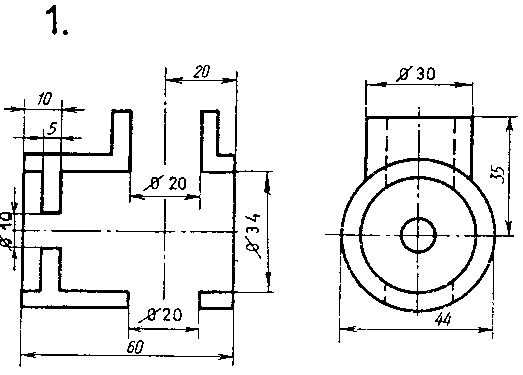 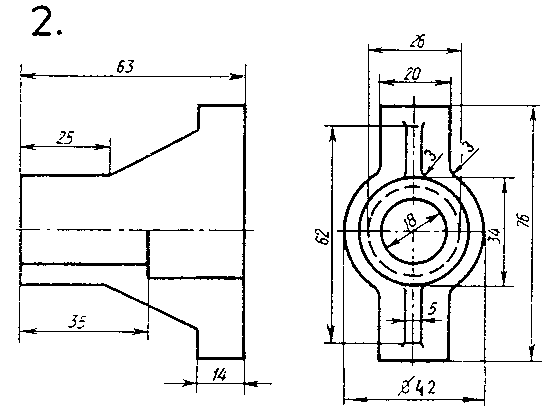 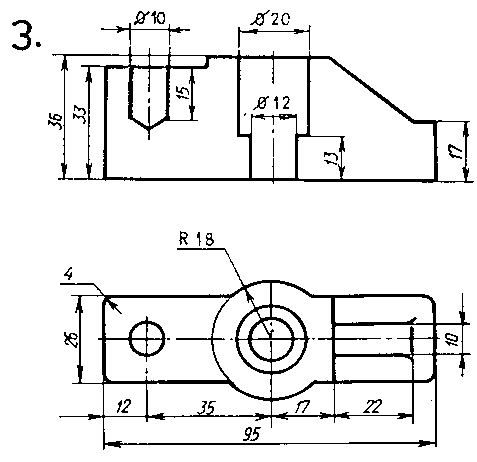 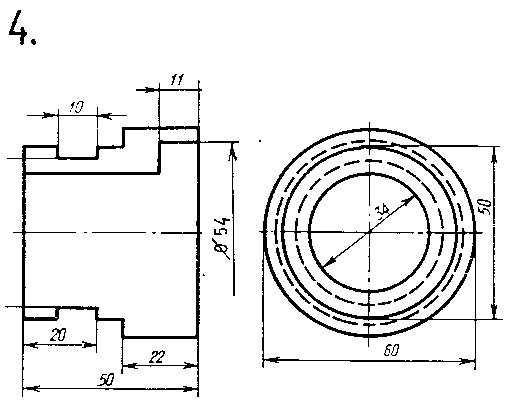 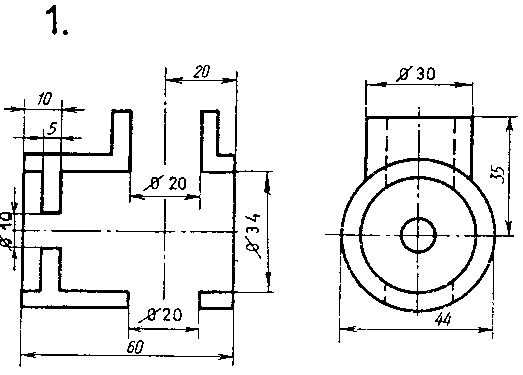 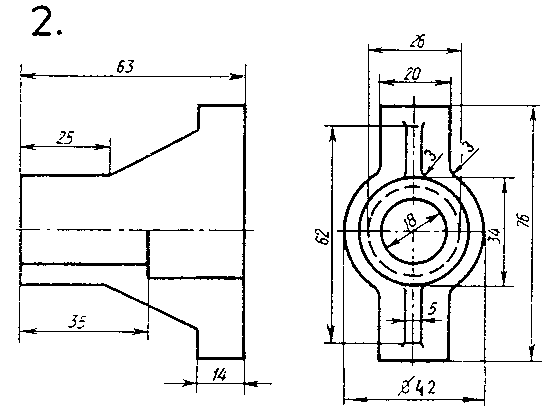 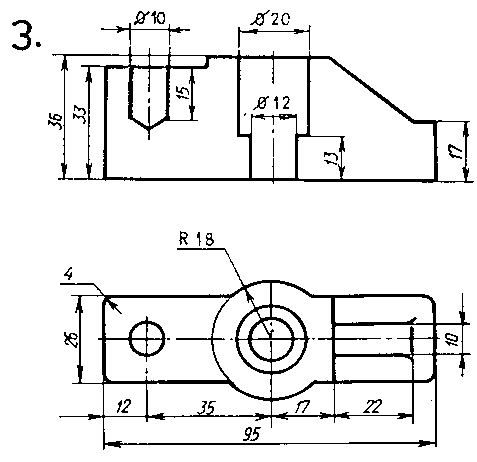 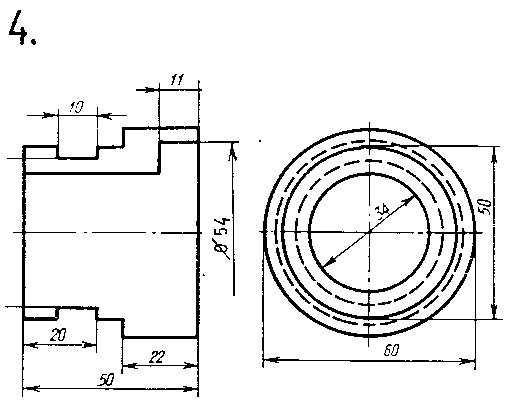 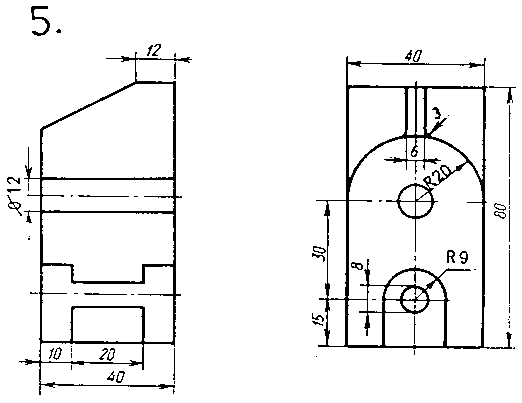 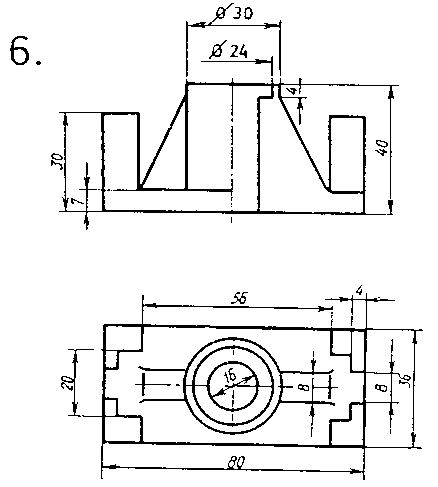 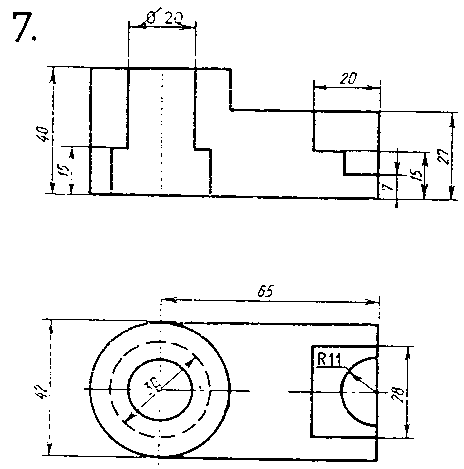 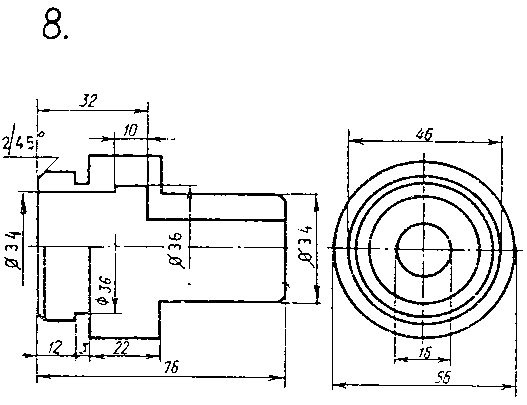 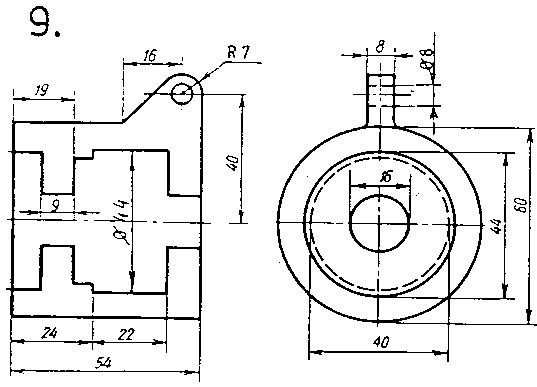 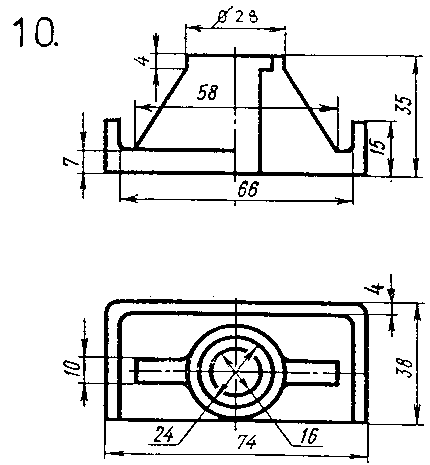 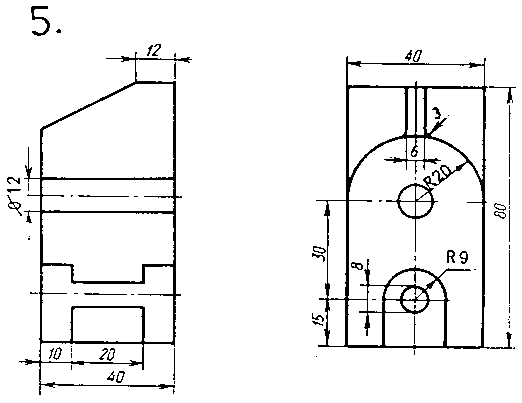 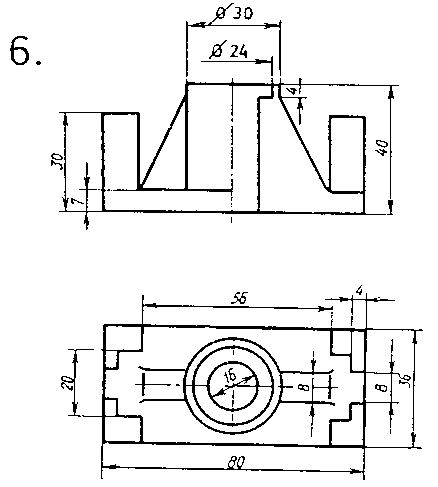 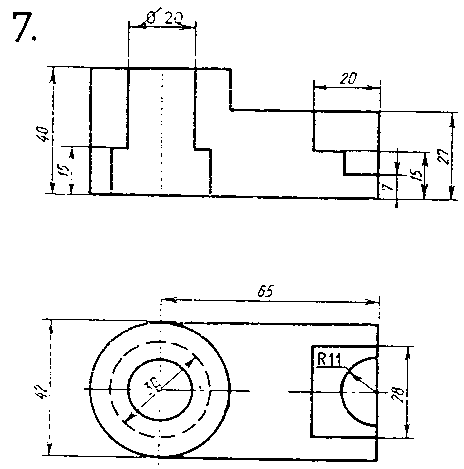 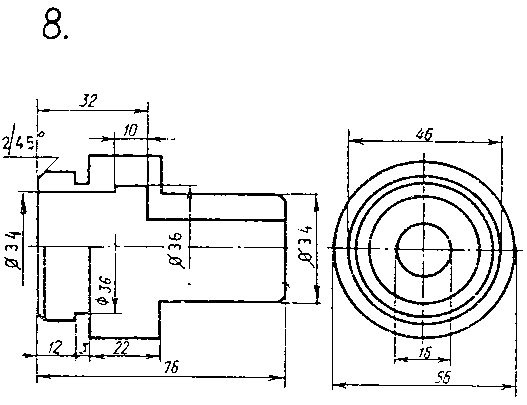 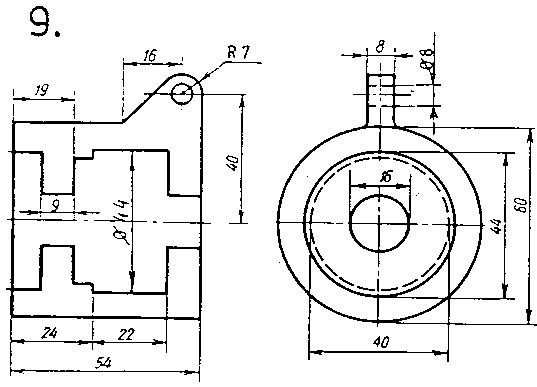 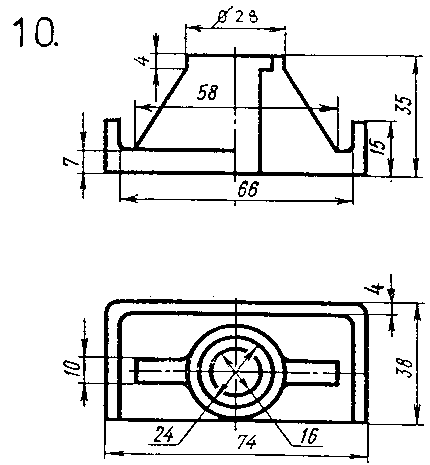 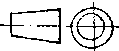 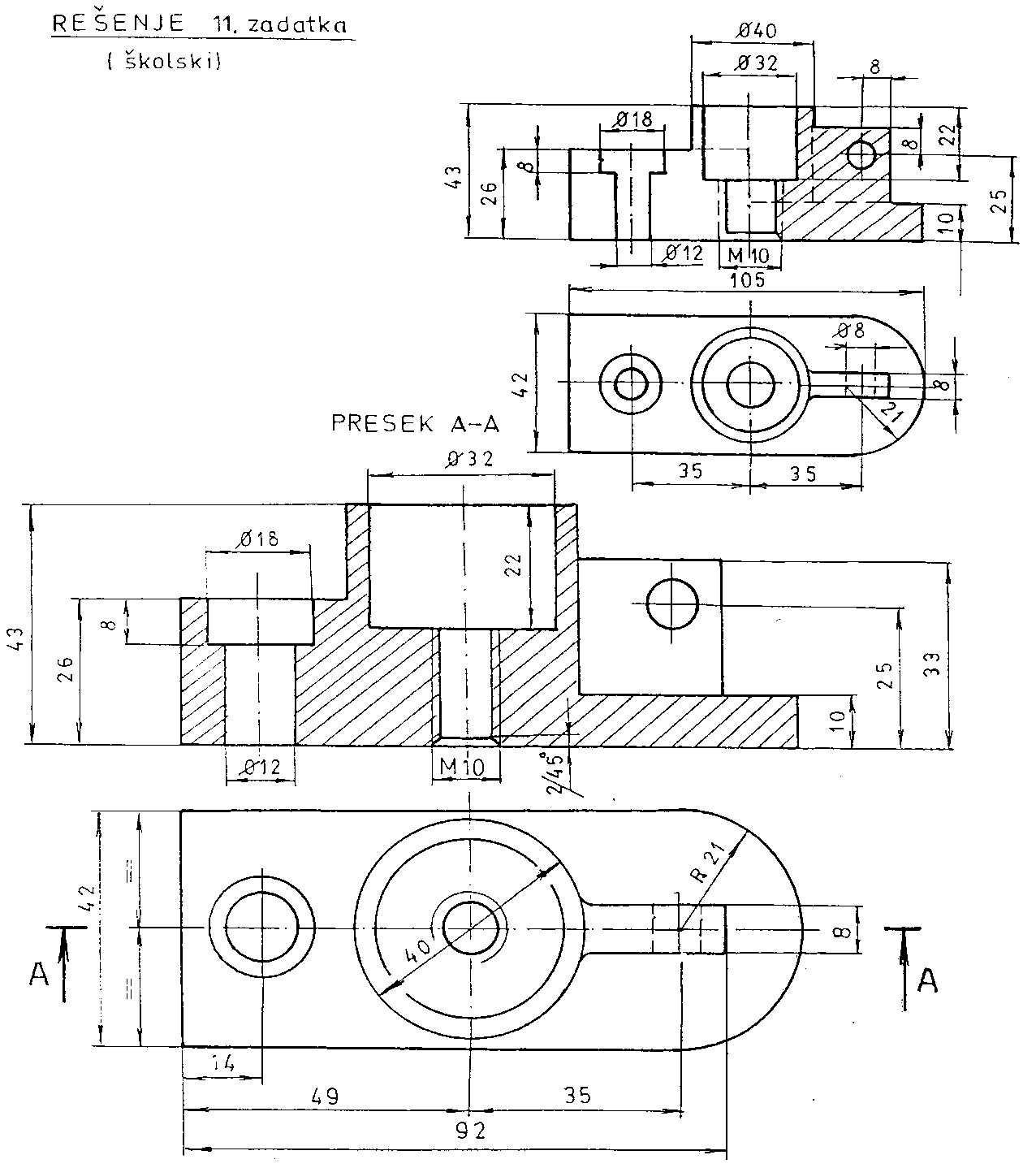 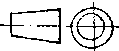 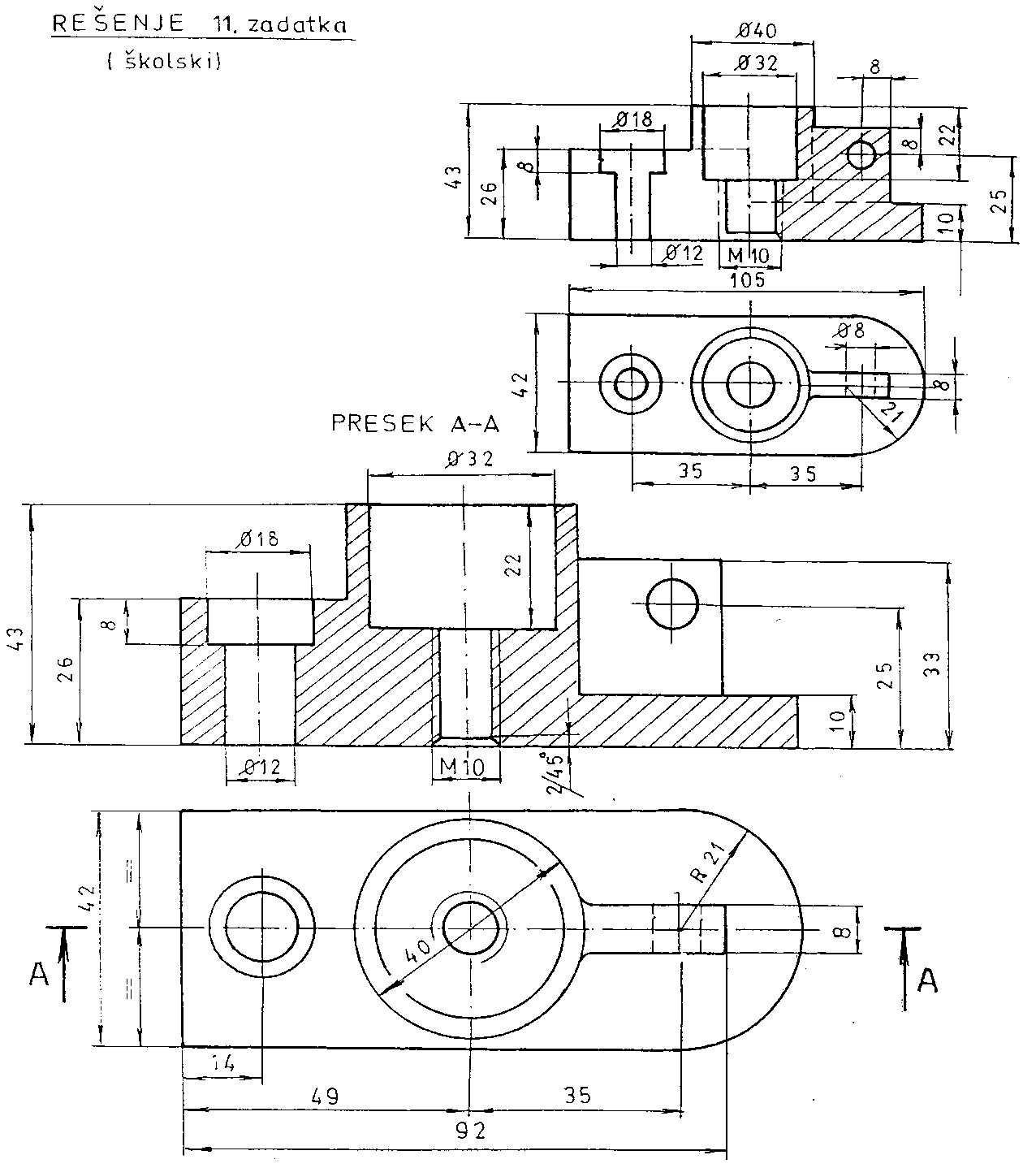 